                                                              Дачный домик                                   Прайс-лист 01.01.2016.ООО «БытовкаСтрой» (343) 382-33-69, metronom@olympus.ru                         г. Екатеринбург  www.bitovkistroi.ruДачный домикДополнительные услуги, не входящие в базовую стоимость:- Утепление 100 мм- Наружная отделка Профлист- Входная дверь металлическая (сварная, утепленная) с замком- Окно	пластиковое (размеры по заказу)- Установка печи- Доставка манипулятором.                                 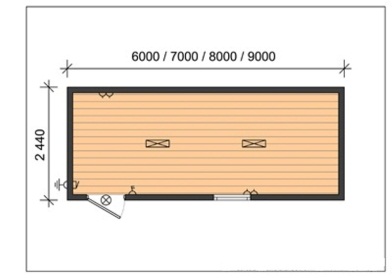 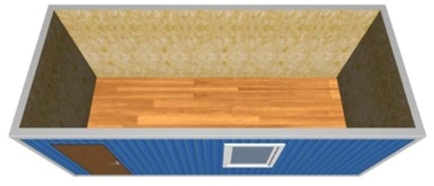 6х2,4м                     Вагонка, МДФ   82000 руб.  OSB                   80000 руб.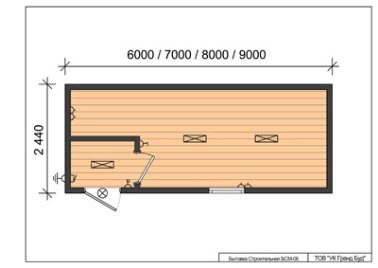 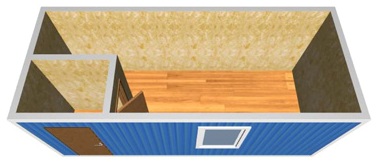 6х2,4м                     Вагонка, МДФ   86000 руб.  OSB                   84000 руб.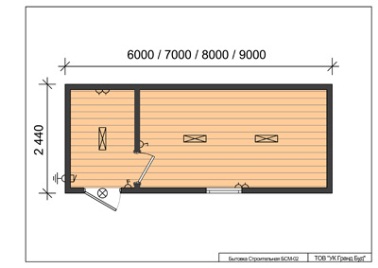 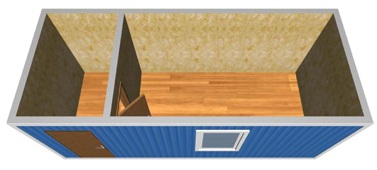 6х2,4м                     Вагонка, МДФ   86000 руб.  OSB                   84000 руб.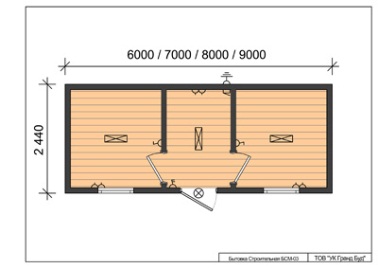 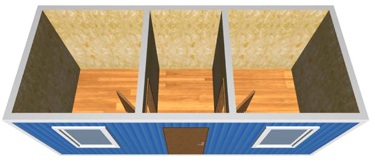 6х2,4м                     Вагонка, МДФ   95000 руб.  OSB                   93000 руб.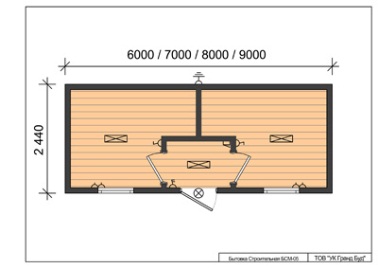 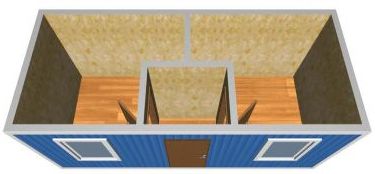 6х2,4м                     Вагонка, МДФ   95000 руб.  OSB                   93000 руб.КаркасМеталлический уголок 63мм (в основании), брус 100/50, 50/50УтеплениеПол, стены, потолок 50мм. Минераловатное  "Knauf"Внутренняя отделкаВагонка, панели МДФ, плита OSBНаружная отделкаВагонкаПолДвойной, утепленный, доска 25 мм, фанера 8 мм, линолеумКрышаДвускатная. Профнастил оцинкованный МП-20Входная дверьДеревянная ОкноПластиковое 1000х1000мм Ветро и пароизоляцияНаноизол В ЭлектрооборудованиеМонтаж внутри стен, медь 2x2.5мм (4.6 кВт) автомат, розетка, светильник